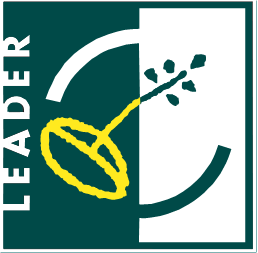 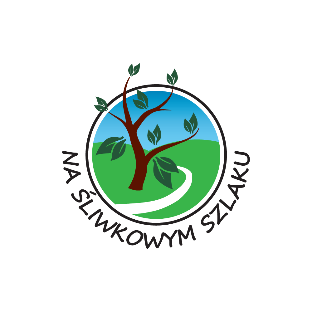 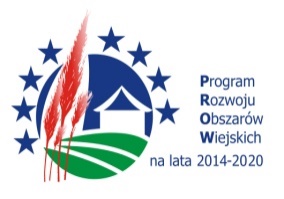 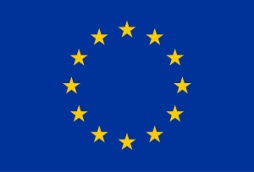 „Europejski Fundusz Rolny na rzecz Rozwoju Obszarów Wiejskich: Europa inwestująca w obszary wiejskie”KARTA ZGŁOSZENIOWA UDZIAŁU w szkoleniu dla pomiotów marki lokalnej w zakresie realizacji operacji pn. „Wdrożenie marki ponadlokalnej Śliwkowy Szlak®” realizowanej w ramach poddziałania 19.2 „Wsparcie na wdrażanie operacji w ramach strategii rozwoju lokalnego kierowanego przez społeczność” objętego Programem Rozwoju Obszarów Wiejskich na lata 2014 – 2020.Oświadczam, że wyrażam zgodę na wykorzystanie zdjęć, zawierających mój wizerunek, danych osobowych oraz informacji 
o udziale w operacji pn. „Wdrożenie marki ponadlokalnej Śliwkowy Szlak®” realizowanej w ramach poddziałania 19.2 „Wsparcie na wdrażanie operacji w ramach strategii rozwoju lokalnego kierowanego przez społeczność” objętego Programem Rozwoju Obszarów Wiejskich na lata 2014 – 2020 poprzez publikowanie tych materiałów na stronie internetowej Stowarzyszenia: www.nasliwkowymszlaku.pl, jego profilu społecznościowym oraz w prasie lokalnej i ponadlokalnej. Oświadczam, że zapoznałam/łem się z poniższą Klauzulą informacyjną Stowarzyszenia „Na Śliwkowym Szlaku”.......................................................... Podpis oświadczającego Klauzula informacyjnaZgodnie z art. 13 ust. 1 i ust. 2 ogólnego rozporządzenia o ochronie danych osobowych z dnia 27 kwietnia 2016 r. informuję, że:1) administratorem Pani/Pana danych osobowych jest Stowarzyszenie „Na Śliwkowym Szlaku” z siedzibą w 32-861 Iwkowa 468, NIP: 8691930087, REGON: 120763647.2) z administratorem danych osobowych możesz kontaktować się poprzez adres e-mail: biuro@naśliwkowymszlaku.pl lub pisemnie na adres korespondencyjny: Stowarzyszenie „Na Śliwkowym Szlaku”, 32-861 Iwkowa 468. 3) cel i podstawa przetwarzania Pani/Pana danych osobowychZebrane dane osobowe będą przetwarzane przez administratora danych na podstawie art. 6 ust. 1 lit. c) RODO, gdy jest to niezbędne do wypełnienia obowiązku prawnego ciążącego na administratorze danych (dane obowiązkowe) lub art. 6 ust. 1 lit. a) RODO, tj. na podstawie odrębnej zgody na przetwarzanie danych osobowych, która obejmuje zakres danych szerszy, niż to wynika z powszechnie obowiązującego prawa (dane nieobowiązkowe).Zebrane dane osobowe na podstawach, o których mowa powyżej będą przetwarzane przez administratora danych w celu realizacji zadań wynikających z art. 34 ust. 3 lit. f oraz ust. 4 rozporządzenia Parlamentu Europejskiego i Rady (UE) nr 1303/2013 z dnia 17 grudnia 2013 r. ustanawiającego wspólne przepisy dotyczące Europejskiego Funduszu Rozwoju Regionalnego, Europejskiego Funduszu Społecznego, Funduszu Spójności, Europejskiego Funduszu Rolnego na rzecz Rozwoju Obszarów Wiejskich oraz Europejskiego Funduszu Morskiego i Rybackiego oraz ustanawiającego przepisy ogólne dotyczące Europejskiego Funduszu Rozwoju Regionalnego, Europejskiego Funduszu Społecznego, Funduszu Spójności i Europejskiego Funduszu Morskiego i Rybackiego oraz uchylającego rozporządzenie Rady (WE) nr 1083/2006 (Dz. Urz. UE L 347 z 20.12.2013 str. 320, z późn. zm.), ustawy z dnia 20 lutego 2015 r. o rozwoju lokalnym z udziałem lokalnej społeczności (Dz.U. z 2018, poz. 140) oraz rozporządzenia Ministra Rolnictwa i Rozwoju Wsi z dnia 24 września 2015 r. w sprawie szczegółowych warunków i trybu przyznawania pomocy finansowej w ramach poddziałania „Wsparcie na wdrażanie operacji w ramach strategii rozwoju lokalnego kierowanego przez społeczność” objętego Programem Rozwoju Obszarów Wiejskich na lata 2014-2020 (Dz.U. z 2017 r. poz. 772 i 1588 oraz z 2018 r. poz. 861). 4) Odbiorcy danych osobowychZebrane dane osobowe mogą być udostępniane podmiotom publicznym uprawnionym do przetwarzania danych osobowych na podstawie przepisów powszechnie obowiązującego prawa oraz podmiotom przetwarzającym dane osobowe na zlecenie administratora w związku z wykonywaniem powierzonego im zadania w drodze zawartej umowy, np. dostawcom wparcia informatycznego, obsłudze kadrowo-płacowej. Dane mogą być udostępniane innym podmiotom niewymienionym w przepisach prawa, m.in.: Agencji Restrukturyzacji i Modernizacji Rolnictwa z siedzibą w Warszawie, Al. Jana Pawła II nr 70, 00-175 Warszawa (adres do korespondencji: ul. Poleczki 33, 02-822 Warszawa) oraz Samorząd Województwa Małopolskiego z siedzibą w Krakowie, ul. Basztowa 22, 31-156 Kraków, (adres do korespondencji: ul. Racławicka 56, 30-017 Kraków).5) Pani/Pana dane osobowe nie będą przekazywane do państwa trzeciego/organizacji międzynarodowej. 6) Pani/Pana dane osobowe będą przechowywane przez okres realizacji zadań o których mowa w pkt. 3) oraz nie krócej niż do 31 grudnia 2028 roku. Okres przechowywania danych może zostać każdorazowo przedłużony o okres przedawnienia roszczeń, jeżeli przetwarzanie danych będzie niezbędne do dochodzenia roszczeń lub do obrony przed takimi roszczeniami przez administratora danych. Ponadto, okres przechowywania danych może zostać przedłużony na okres potrzebny do przeprowadzenia archiwizacji. 7) posiada Pani/Pan prawo dostępu do treści swoich danych oraz prawo ich sprostowania, usunięcia, ograniczenia przetwarzania, prawo do przenoszenia danych, prawo wniesienia sprzeciwu, prawo do cofnięcia zgody (jeżeli przetwarzanie odbywa się na podstawie art. 6 ust. 1 lit. a) lub art. 9 ust. 2 lit. a) w dowolnym momencie bez wpływu na zgodność z prawem przetwarzania, którego dokonano na podstawie zgody przed jej cofnięciem.8) ma Pan/Pani prawo wniesienia skargi do organu nadzorczego gdy uzna Pani/Pan, iż przetwarzanie danych osobowych Pani/Pana dotyczących narusza przepisy ogólnego rozporządzenia o ochronie danych osobowych z dnia 27 kwietnia 2016 r.9) podanie przez Pana/Panią danych osobowych jest: Dobrowolne, gdy przetwarzanie danych osobowych odbywa się na podstawie zgody osoby, której dane dotyczą, a konsekwencją ich niepodania będzie brak możliwości udziału w zadaniu. Obowiązkowe, w sytuacji gdy przesłankę przetwarzania danych osobowych stanowi przepis prawa lub zawarta między stronami umowa, a konsekwencją niepodania danych osobowych możliwości zawarcia umowy.10) Pani/Pana dane nie będą przetwarzane w sposób zautomatyzowany i nie będą podlegały automatycznego profilowaniu.Zgłaszam chęć udziały w szkoleniu, które odbędzie się w ………………………………………………………….……… w dniu …………………………………..… o godz. .............................Zgłaszam chęć udziały w szkoleniu, które odbędzie się w ………………………………………………………….……… w dniu …………………………………..… o godz. .............................Zgłaszam chęć udziały w szkoleniu, które odbędzie się w ………………………………………………………….……… w dniu …………………………………..… o godz. .............................Imię i nazwiskoAdres zamieszkania       Numer telefonu, adres e-mail